Jíme zdravě – salátV tomto pracovním listě si děti připomenou některé názvy zeleniny. Doplní a přepíší postup přípravy salátu. Pracovní list je vhodný pro 2. třídu.Salát__________________________________________________Z videa jsme se dozvěděli, že máme saláty listové a také saláty, které prostě namícháme a osolíme. V těchto salátech hraje důležitou roli zelenina. Vybarvi a pojmenuj zeleninu na obrázku.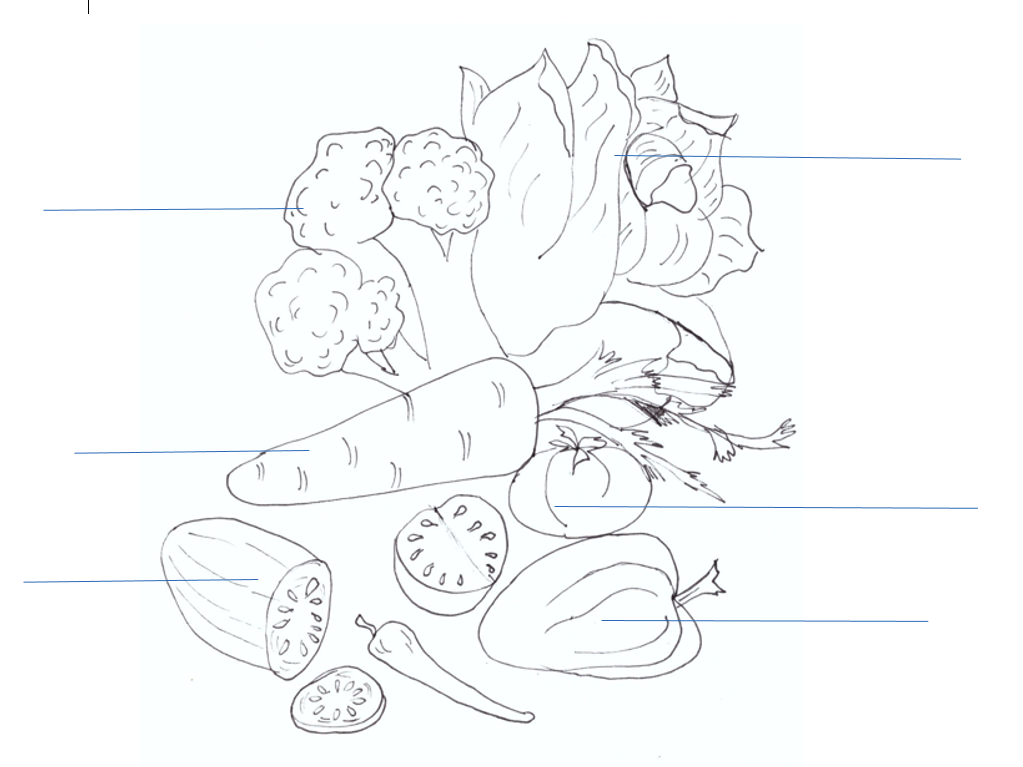 Salát si můžete také připravit doma. Doplňte chybějící názvy surovin na salát.Jedna žlutá P __ __ __ __ __ __Polovina zelené O __ __ __ __ __Čtyři červená R __ __ __ __ __ __Jeden listový __ __ __ __ __Kapka olivového O__ __ __ __Snítka P __ __ __ __ __ __ __Špetka __ __ __ __Z popisu postupu, jak salát připravit, zmizely všechny háčky a čárky. Doplňte je a postup správně přepište.Postup:Zeleninu nakrajime na male kousky. Vlozime domisy. Vse dobre promichame a pridame kapku olejea spetku soli.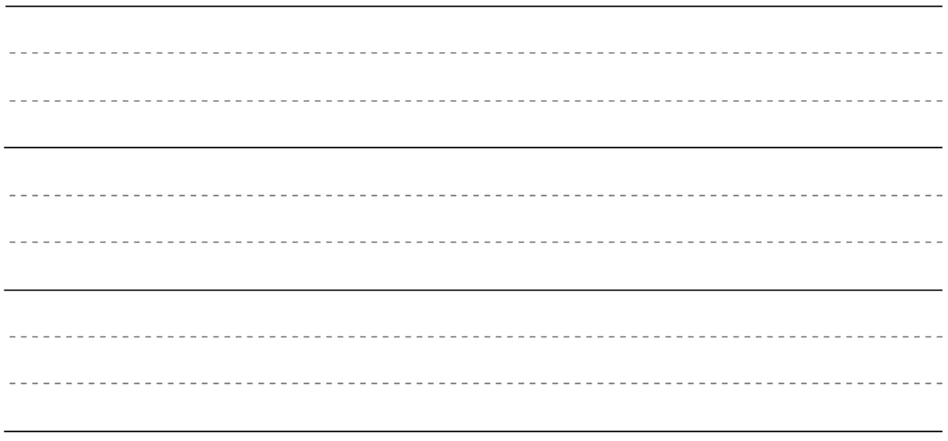 Co jsem se touto aktivitou naučil/a:………………………………………………………………………………………………………………………………………………………………………………………………………………………………………………………………………………………………………………………………………………………………………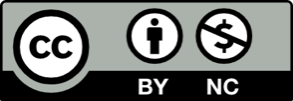 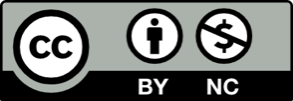 